Nebo School District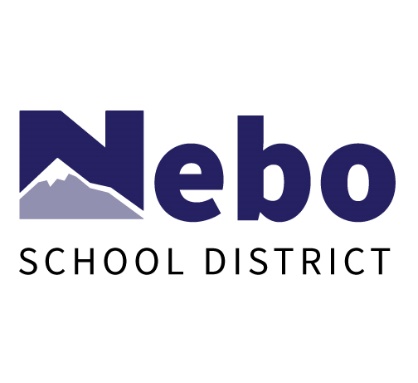 Information SheetPlease return ASAP to Lana Hiskey, District Office	Form located on Nebo Web page under Information, Online Forms, Employee Forms, 		General Forms, and Congratulations 	Email (preferred) to lana.hiskey@nebo.edu or personal delivery to Lana’s deskCongratulations!Name__________________________________________	Address _____________________________________________________Title/Position ___________________________________	School/Location_______________________________________________Grades/Subjects (years in each) ____________________________________________________________________________________________________________________________________________________________________________________________Total Years in Nebo District ____________	In Another District ____________	Describe your job _____________________________________________________________________________________________Educational institutions and degrees _________________________________________________________________________________________________________________________________________________________________________________________Previous awards or recognitions ______________________________________________________________________________________________________________________________________________________________________________________________Community Involvement ________________________________________________________________________________________Hobbies and Interests __________________________________________________________________________________________Personal motto, feelings, sentiments, or who has made a difference: _____________________________________________________________________________________________________________________________________________________________________________________________________________________________________________________________________________Spouse: _____________________ Children: ________________________________________________________________________Additional Information: ______________________________________________________________________________________________________________________________________________________________________________________________________________________________________________________________________________________________________________________________________________________________________________________________________________________________Please email your favorite high-quality headshot photo!						February 8, 2021